БОЙОРОК                                                                               РАСПОРЯЖЕНИЕ «18» декабрь 2017 й.                      № 26                            «18» декабря 2017г.Об утверждении должностных регламентов В целях регулирования деятельности Администрации сельского поселения Байгузинский сельсовет муниципального района Янаульский район Республики Башкортостан:1.Утвердить:- Должностной регламент управляющего делами (приложение № 1);-  Должностной регламент специалиста 1 категории (приложение № 2);- Должностной регламент специалиста (приложение № 3).2. Контроль за исполнением настоящего распоряжения оставляю за собой.Глава сельского поселения                                                                З.З.ХановДолжностной регламентуправляющего делами Администрации сельского поселения Байгузинский сельсовет муниципального района Янаульский район Республики Башкортостан. Общие положения1.1. Настоящая должностной регламент устанавливает должностные обязанности, права и ответственность управляющего делами Администрации сельского поселения Байгузинский сельсовет муниципального района Янаульский район Республики Башкортостан, а также определяет квалификационные требования к лицу, замещающему данную должность.1.2. Должность управляющего делами Администрации сельского поселения Байгузинский сельсовет муниципального района Янаульский район Республики Башкортостан (далее – сельское поселение) относится к  группе муниципальных должностей муниципальной службы согласно Реестру муниципальных должностей муниципальной службы в Республике Башкортостан.В соответствии с частью 7 статьи 19 Устава сельского поселения Байгузинский сельсовет муниципального района Янаульский район Республики Башкортостан (далее – Устав) в случае досрочного прекращения полномочий главы сельского поселения управляющий делами временно исполняет его полномочия.                                                                                1.3. Управляющий делами назначается на должность и освобождается от должности распоряжением главы сельского поселения.1.4. Управляющий делами подчиняется непосредственно главе сельского поселения.         1.5. Управляющий делами осуществляет свою деятельность в соответствии с Конституцией Российской Федерации, федеральными законами, в том числе Федеральным законом «Об общих принципах организации местного самоуправления в Российской Федерации», Конституцией Республики Башкортостан, законами Республики Башкортостан, в том числе законами Республики Башкортостан «О местном самоуправлении в Республике Башкортостан» и «О муниципальной службе в Республике Башкортостан», решениями, принятыми на местном референдуме, Уставом, решениями Совета сельского поселения, Регламентом Совета, постановлениями и распоряжениями главы сельского поселения, настоящей инструкцией, другими нормативными правовыми актами, действующими на территории муниципального района, и поручениями главы сельского поселения.1.6. В период временного отсутствия управляющего делами его обязанности по поручению главы сельского поселения исполняет другой работник Администрации сельского поселения.   II. Квалификационные требования2.1. На должность управляющего делами может быть назначено лицо, соответствующее требованиям, предъявляемым Законом Республики Башкортостан от 16.07.2007 г. № 453-з  «О муниципальной службе в Республике Башкортостан».2.2. Квалификационные требования, предъявляемые к профессиональным знаниям управляющего делами:- знание Конституции Российской Федерации, Конституции Республики Башкортостан;- знание федеральных конституционных законов, федеральных законов и иных нормативных правовых актов Российской Федерации, законов и иных нормативных правовых актов Республики Башкортостан, соответствующих направлениям деятельности органа местного самоуправления, применительно к исполнению должностных обязанностей;- знание устава сельского поселения и иных муниципальных правовых актов, соответствующих направлениям деятельности;- знание нормативных правовых актов, регламентирующих служебную деятельность;- знание основных принципов организации органов местного самоуправления;- знание требований к служебному поведению муниципального служащего;- знание основных прав и основных обязанностей муниципального служащего, а также ограничений и запретов, связанных с муниципальной службой;- знание порядка работы с информацией, содержащей сведения, составляющие государственную и иную охраняемую федеральными законами тайну, и иной информацией ограниченного доступа, а также работы, направленной на предотвращение нарушений режима секретности и утечки (разглашения) сведений, составляющих государственную и иную охраняемую федеральными законами тайну, в пределах своей компетенции;- профессиональные знания, необходимые для исполнения должностных обязанностей;- знание служебного распорядка, знание рациональных приемов и порядка работы со служебной информацией и документами.2.3. Квалификационные требования, предъявляемые к профессиональным навыкам управляющего делами:- способность к накоплению и обновлению профессиональных знаний и умений;- своевременное и качественное выполнение заданий и поручений вышестоящих руководителей;- навыки исполнительской дисциплины;- общая грамотность;- навыки работы с документами, деловой корреспонденцией;- владение официально-деловым стилем современного русского литературного языка; - наличие навыков владения компьютерной и оргтехникой, необходимым программным обеспечением;- владение современными средствами, методами и технологиями работы с информацией;- навыки планирования и рациональной организации рабочего времени;- навыки принятия управленческих решений;- коммуникабельность.Ш. Должностные обязанности3.1. Управляющий делами обеспечивает выполнение функций, возложенных на Совет  и Администрацию сельского поселения.3.2. В целях обеспечения деятельности Совета управляющий делами:- обеспечивает деятельность главы сельского поселения по организации работы Совета;- осуществляет подготовку проектов постановлений и распоряжений главы сельского поселения по вопросам организации деятельности Совета;- участвует в подготовке и принятии Советом и постоянными комиссиями Совета годовых, текущих планов деятельности Совета и оказывает содействие депутатам Совета в их выполнении;- обеспечивает подготовку, участвует в организации и проведении заседаний Совета, постоянных и иных комиссий Совета, рабочих групп и иных органов Совета, готовит к заседаниям необходимые материалы;- осуществляет информирование депутатов и приглашенных о проведении заседаний Совета и о перечне рассматриваемых вопросов путем обнародования в установленные Регламентом Совета сроки информации о проведении заседания Совета, направления письменных извещений, приглашений, телефонограмм;- оказывает содействие депутатам в подготовке проектов решений Совета, Регламента Совета, Положения о постоянных комиссиях Совета, Положения о Комиссии Совета по соблюдению Регламента Совета, статусу и этики депутата и других нормативных актов Совета; - готовит к подписанию главой сельского поселения решения Совета и иные акты Совета после их принятия; в случае необходимости организует после заседания Совета доработку принятых решений;  - осуществляет регистрацию и учет решений Совета;- обеспечивает официальное обнародование главой сельского поселения решений Совета, затрагивающих права, свободы и обязанности человека и гражданина, а также обнародование иных решений в порядке, установленном законодательством и Уставом;- направляет решения Совета соответствующим организациям, должностным лицам и доводит их до сведения граждан в сроки, установленные законодательством и Уставом;- осуществляет обеспечение деятельности постоянных и иных комиссий Совета, организует до заседаний Совета подготовку заключений постоянных комиссий Совета на проекты решений Совета, оказывает содействие постоянным и иным комиссиям Совета в подготовке их решений и председателям  комиссий - в организации деятельности комиссий Совета; - организует осуществление контроля за исполнением муниципальных правовых актов (решений Совета, постановлений и распоряжений главы сельского поселения и других);- обобщает информацию о деятельности Совета, постоянных и иных комиссий Совета, о деятельности депутатов в избирательных округах, участвует в подготовке ежегодной информации главы сельского поселения о деятельности Совета;- после каждого заседания Совета информирует депутатов Совета о наиболее важных постановлениях и распоряжениях, принятых главой сельского поселения,  о проведенных в сельском поселении мероприятиях; - осуществляет по запросу органов государственной власти, Совета муниципального района Янаульский район Республики Башкортостан иных органов местного самоуправления подготовку статистических отчетов об организационной работе Совета и о составе депутатов, подготовку справок, информационных материалов о Совете и иных документов;- ведет делопроизводство Совета, в том числе протоколирование заседаний Совета и его органов, публичных слушаний, опросов граждан и других мероприятий, проводимых Советом, обеспечивает хранение дел и их архивирование в соответствии с утвержденной номенклатурой дел, сдачу их в архив и т.д.;- визирует проекты решений Совета и приложения к ним, а также до подписания - принятые Советом решения, постановления и распоряжения главы сельского поселения, письма и другие документы Совета;- обеспечивает сохранность гербовой печати Совета;- участвует в организации публичных слушаний, собраний и конференций граждан, опросов граждан, мероприятиях, проводимых по инициативе Совета, главы сельского поселения;- оказывает организационное содействие депутатам Совета в реализации их полномочий;- составляет на основе информации, полученной от депутатов Совета, график проведения приема граждан депутатами Совета и обеспечивает информирование населения сельского поселения о проведении приемов граждан;- участвует в организации проведения отчетов депутатов перед населением;- участвует в подготовке и проведении учебы депутатов Совета;- координирует работу работников Администрации по обеспечению деятельности Совета;- выполняет иные обязанности, связанные с организацией и обеспечением деятельности Совета, постоянных и иных комиссий Совета, депутатов Совета.3.3. В целях обеспечения деятельности Администрации управляющий делами:- обеспечивает деятельность главы сельского поселения по руководству Администрацией;- осуществляет подготовку проектов постановлений Администрации по вопросам местного значения и вопросам, связанным с осуществлением отдельных государственных полномочий, переданных органам местного самоуправления федеральными законами и законами субъектов Российской Федерации, а также распоряжений по вопросам организации деятельности Администрации;- осуществляет их регистрацию, учет и организует контроль за их выполнением;- направляет постановления  и распоряжения главы сельского поселения соответствующим организациям, должностным лицам и доводит их до сведения граждан в сроки, установленные законодательством и Уставом;- обеспечивает официальное обнародование главой сельского поселения постановлений  и распоряжений главы сельского поселения, затрагивающих права, свободы и обязанности человека и гражданина, в порядке, установленном законодательством и Уставом;- координирует работу сотрудников Администрации по обеспечению деятельности Администрации;- обобщает информацию о деятельности Администрации, выполнении планов деятельности Администрации, участвует в подготовке ежегодного отчета перед Советом главы сельского поселения о деятельности Администрации;- обеспечивает перспективное и текущее планирование деятельности Администрации;- участвует в разработке правил внутреннего распорядка, должностных инструкций работников Администрации, правил делопроизводства, положений и других документов Администрации;- обеспечивает сохранность гербовой печати Администрации сельского поселения;- участвует в совещаниях, коллегиях и других мероприятиях, проводимых главой сельского поселения;- оказывает содействие в работе избирательных комиссий сельского поселения и участковых избирательных комиссий в подготовке и проведении выборов, референдумов в порядке, установленном законодательством и Уставом;- ведет делопроизводство Администрации: получает и просматривает поступившие и исходящие документы, проводит их регистрацию и контроль за выполнением;- обеспечивает деятельность общественного совета (коллегии и т.п.) при главе сельского поселения;- осуществляет координацию деятельности комиссий, созданных при главе сельского поселения;- обеспечивает взаимодействие органов местного самоуправления с женсоветом и Советом ветеранов сельского поселения, с органами общественного территориального самоуправления (старостами, уличными и домовыми комитетами  и т.д.), общественными объединениями;- ведет учет кадров, оформление личных дел и трудовых книжек работников Администрации и бюджетных учреждений;- организует своевременное рассмотрение и разрешение обращений (заявлений, жалоб, предложений) граждан и организаций;- обеспечивает подготовку документов на награждение граждан, организаций почетными грамотами, благодарственными письмами, медалями (в т.ч. многодетных матерей - медалями материнства), званиями и иными наградами;- осуществляет по запросу органов государственной власти, Администрации муниципального района Янаульский район Республики Башкортостан и иных органов подготовку отчетов;- ведет архивные дела: составляет номенклатуру дел, готовит опись дел и актов на уничтожение документов, обеспечивает своевременную обработку архивных документов, их сохранность и сдачу в архив;- совершает нотариальные действия, предусмотренные законодательством, в случае отсутствия в сельском поселении нотариуса;- осуществляет регистрацию и снятие граждан Российской Федерации с регистрационного учета по месту пребывания и по месту жительства в пределах поселения;- ведет похозяйственную книгу и составляет отчеты по переписи населения, скота и домовладений;- организует систематизированный учет и хранение поступающих нормативных актов в Администрацию, главе сельского поселения;- обеспечивает работу по профилактике коррупционных и иных правонарушений;- выполняет иные обязанности, связанные с организацией и обеспечением деятельности Администрации и главы сельского поселения.3.4. Управляющий делами выполняет также иные обязанности муниципального служащего, установленные Федеральным законом «О муниципальной службе в Российской Федерации», и соблюдает ограничения и запреты, установленные законодательством о муниципальной службе.ІV. Должностные полномочия4.1. Управляющий делами  имеет право:- представлять Администрацию по поручению главы сельского поселения;- осуществлять в пределах своей компетенции по поручению главы сельского поселения проверку исполнения муниципальных правовых актов (решений Совета, постановлений и распоряжений главы сельского поселения и других), принимать меры по устранению обнаруженных недостатков с информированием об этом Совета и главы сельского поселения;- участвовать в подготовке проектов муниципальных правовых актов и других материалов, относящихся к компетенции Совета и Администрации;- давать поручения работникам Администрации в целях обеспечения деятельности Совета и Администрации;- участвовать в обсуждении вопросов, входящих в круг его обязанностей, принимать участие в заседаниях, совещаниях, проводимых в Совете или главой сельского поселения;- взаимодействовать с Секретарем и аппаратом Совета муниципального района Янаульский район Республики Башкортостан, с управляющим делами Администрации муниципального района Янаульский район Республики Башкортостан по вопросам обеспечения деятельности Совета и Администрации сельского поселения;- обращаться за правовой консультацией в юридическую службу Администрации муниципального района Янаульский район Республики Башкортостан, Ассоциацию «Совет муниципальных образований Республики Башкортостан;- проводить совещания по вопросам, входящим в его компетенцию и участвовать на совещаниях, проводимых главой сельского поселения;- участвовать в конференциях, заседаниях, круглых столах, съездах и т.д., проводимых  в муниципальном районе по вопросам деятельности органов местного самоуправления;- запрашивать в установленном порядке и бесплатно получать от муниципальных учреждений, органов общественного территориального самоуправления сельского поселения, общественных объединений и иных организаций, информацию и материалы, необходимые для исполнения должностных обязанностей;- вносить предложения главе сельского поселения о необходимости организации командировок (поездок) по вопросам, отнесенным к компетенции управляющего делами;- получать для ознакомления и использования в работе нормативные правовые акты Российской Федерации и Республики Башкортостан;- направлять, в соответствии с законодательством, на экспертизу в уполномоченные органы муниципальные нормативные правовые акты, принятые в сельском поселении;- вносить главе сельского поселения предложения о применении к муниципальным служащим мер поощрения и взыскания; - вносить предложения главе сельского поселения по совершенствованию организации своей деятельности, деятельности Совета, Администрации.4.2. Управляющий делами пользуется также иными правами, установленными Федеральным законом «О муниципальной службе в Российской Федерации».V. Ответственность5.1. Управляющий делами несет персональную ответственность за нарушение запретов и ограничений, связанных с нахождением управляющего делами на муниципальной службе, неисполнение или ненадлежащее исполнение своих обязанностей установленных федеральным законодательством, законодательством Республики Башкортостан и настоящей должностной инструкцией, неисполнение или ненадлежащее исполнение поручений главы сельского поселения, а также несоблюдение Правил внутреннего трудового распорядка.Должностной регламентспециалиста 1 категории Администрации сельского поселения Байгузинский сельсовет муниципального района Янаульский район Республики Башкортостан. Общие положения1.1. Настоящая должностной регламент устанавливает должностные обязанности, права и ответственность специалиста, ответственного за военно-учетную работу (далее – специалиста) Администрации сельского поселения Байгузинский сельсовет муниципального района Янаульский район Республики Башкортостан, а также определяет квалификационные требования к лицу, замещающему данную должность.1.2. Должность специалиста Администрации сельского поселения Байгузинский сельсовет муниципального района Янаульский район (далее – сельское поселение) относится к младшей группе муниципальных должностей муниципальной службы согласно Реестру муниципальных должностей муниципальной службы в Республике Башкортостан. 1.3. Специалист 1 категории назначается на должность и освобождается от должности распоряжением главы сельского поселения.1.4. В своей деятельности специалист руководствуется Конституцией Российской Федерации, федеральными конституционными и федеральными законами, Бюджетным кодексом Российской Федерации, указами и распоряжениями Президента Российской Федерации, постановлениями и распоряжениями Правительства Российской Федерации, Конституцией Республики Башкортостан, законами Республики Башкортостан, указами и распоряжениями Правительства Республики Башкортостан, Уставом сельского поселения, правилами внутреннего трудового  распорядка и настоящим должностным регламентом.II. Квалификационные требования2.1. На должность специалиста может быть назначено лицо, имеющее высшее или среднее профессиональное образование без предъявления требований к стажу.2.2. Квалификационные требования, предъявляемые к профессиональным знаниям специалиста:- знание Конституции Российской Федерации, Конституции Республики Башкортостан;- знание федеральных конституционных законов, федеральных законов, в том числе Федерального закона от 28.03.1998 г. № 53-ФЗ «О воинской обязанности и военной службе», Положения о воинском учете, иных нормативных правовых актов Российской Федерации, законов и иных нормативных правовых актов Республики Башкортостан, соответствующих направлениям деятельности органа местного самоуправления, применительно к исполнению должностных обязанностей;- знание устава сельского поселения и иных муниципальных правовых актов, соответствующих направлениям деятельности;- знание нормативных правовых актов, регламентирующих служебную деятельность;- знание основных принципов организации органов местного самоуправления;- знание требований к служебному поведению муниципального служащего;- знание основных прав и основных обязанностей муниципального служащего, а также ограничений и запретов, связанных с муниципальной службой;- знание порядка работы с информацией, содержащей сведения, составляющие государственную и иную охраняемую федеральными законами тайну, и иной информацией ограниченного доступа, а также работы, направленной на предотвращение нарушений режима секретности и утечки (разглашения) сведений, составляющих государственную и иную охраняемую федеральными законами тайну, в пределах своей компетенции;- профессиональные знания, необходимые для исполнения должностных обязанностей;- знание служебного распорядка, знание рациональных приемов и порядка работы со служебной информацией и документами.2.3. Квалификационные требования, предъявляемые к профессиональным навыкам специалиста:- способность к накоплению и обновлению профессиональных знаний и умений;- своевременное и качественное выполнение заданий и поручений вышестоящих руководителей;- навыки исполнительской дисциплины;- общая грамотность;- навыки работы с документами, деловой корреспонденцией;- владение официально-деловым стилем современного русского литературного языка; - наличие навыков владения компьютерной и оргтехникой, необходимым программным обеспечением;- владение современными средствами, методами и технологиями работы с информацией;- навыки планирования и рациональной организации рабочего времени;- разработки предложений для последующего принятия управленческих решений;- коммуникабельность.Ш. Должностные обязанности3.1. В целях обеспечения деятельности Администрации                             специалист 1 категории обязан:  - ведет архивные дела: составляет номенклатуру дел, готовит опись дел и актов на уничтожение документов, обеспечивает своевременную обработку архивных документов, их сохранность и сдачу в архив;- сбор недоимки по земельному и имущественному налогу;- ведение табеля учета рабочего времени, снятие показаний электроэнергии, регистрация и учет путевых листов, сбор средств с членов «Единой России», составление договоров с поставщиками и подрядчиками;проверять у граждан, наличие отметок в паспортах граждан Российской Федерации об отношении к воинской обязанности, наличие и подлинность документов воинского учета, а также подлинность записей в них, отметок о постановке на воинский учет по месту жительства или временного пребывания, наличие мобилизационных предписаний;заполнять учетные и алфавитные карточки, карточки первичного учета и учетные карты призывников в соответствии с записями в документах воинского учета, при этом уточняются сведения о семейном положении, образовании, месте работы, должности, месте жительства или временного пребывания граждан, другие сведения, содержащихся в документах граждан, принимаемых на воинский учет;разъяснять гражданам порядок исполнения ими обязанностей по воинскому учету, осуществлять контроль за их исполнением, а также информировать граждан об административной ответственности за неисполнение указанных обязанностей;информировать отделы военного комиссариата Республики Башкортостан по городам и районам (далее отдел ВК РБ) об обнаруженных в документах воинского учета неоговоренных исправлениях, неточностей и подделках, неполном количестве листов, а также о случаях неисполнения гражданами обязанностей воинского учета, мобилизационной подготовке и мобилизации;определять граждан, подлежащих постановке на воинский учет по месту жительства и принимать необходимые меры к постановке их на воинский учет;направлять в 2-недельный срок в соответствующий отдел ВК РБ сведения о принятых и уволенных с работы граждан, пребывающих в запасе, и граждан, подлежащих призыву;направлять в 2-недельный срок по запросам соответствующего отдела ВК РБ необходимые сведения о гражданах, состоящих на воинском учете, а также о гражданах, не состоящих, но обязанных состоять на воинском учете;представлять ежегодно, в сентябре, в соответствующий отдел ВК РБ списки граждан мужского пола 15-ти и 16 -летнего возраста, а до 1 ноября - списки граждан мужского пола, подлежащих первоначальной постановке на воинский учет в следующем году;сверять не реже 1 раза в год сведения о воинском учете, содержащихся в личных карточках граждан работающих в организациях, находящихся на территории сельского поселения сельского совета со сведениями содержащихся в документах воинского учета органа местного самоуправления;сверять не реже 1 раза в год в установленном порядке сведения о воинском учете документов органа местного самоуправления со сведениями документов воинского учета соответствующего отдела ВК РБ;вносить в учетные и алфавитные карточки, карточки первичного воинского учета, учетные карты призывников сведения об изменениях в семейном положении, образования, места работы, должности, места жительства или места временного пребывания, состояния здоровья граждан состоящих на воинском учете, и в 2-х недельный срок сообщать об указанных изменениях в соответствующий отдел ВК РБ;оповещать граждан о вызовах (повестках) соответствующих отделов ВК РБ и совместно с руководителем обеспечивать им возможность своевременной явки в места, указанные отделом ВК РБ, в том числе и в период мобилизации и в военное время;направлять в отдел ВК РБ граждан женского пола (ранее не состоящих на воинском учете), которые в соответствии с перечнем специальностей и профессий подлежат постановке на воинский учет;производить отметку о постановке и снятии с воинского учета в карточке регистрации или в домовой книге штампом администрации органа местного самоуправления по решению начальника отдела ВК РБ;изымать из картотеки карточки граждан, снятых с воинского учета граждан, пребывающих в запасе, и граждан, подлежащих призыву;участвовать в инструкторско-методических занятиях, проводимых администрацией муниципального района, вышестоящим органом и отделом ВК РБ; разрабатывать и внедрять передовой опыт по осуществлению воинского учета;участвовать в работе по подготовке и проведению смотра-конкурса на лучшую организацию воинского учета и среди органов местного самоуправления;передавать дублирующему работнику по акту документы воинского учета при убытии в отпуск, командировку, на лечение;знать ПВЭМ в объеме пользователя, уметь работать в текстовом редакторе «Word», электронных таблицах «Ехсеl»;постоянно совершенствовать свои профессиональные знания;- выполнять поручения, распоряжения и приказы вышестоящих руководителей.3.2. Специалист 1 категории выполняет также иные обязанности муниципального служащего, установленные Федеральным законом «О муниципальной службе в Российской Федерации», и соблюдает ограничения и запреты, установленные законодательством о муниципальной службе.ІV. Должностные полномочия4.1. Специалист 1 категории  имеет право:- вносить предложения по улучшению деятельности администрации сельского поселения;- посещать предприятия, организации, учреждения для выполнения своих обязанностей;- участвовать в обсуждении вопросов, входящих в круг его обязанностей, принимать участие  в  заседаниях, совещаниях, проводимых в Совете или главой сельского поселения;4.2. Специалист 1 категории пользуется также иными правами, установленными Федеральным законом «О муниципальной службе в Российской Федерации».V. ОтветственностьСпециалист  несет ответственность:5.1. За неисполнение или ненадлежащее исполнение своих обязанностей, предусмотренных настоящей должностной инструкцией, - в соответствии с действующим трудовым законодательством и Федеральным законом «О муниципальной службе в Российской Федерации».5.2. За правонарушения, совершенные в период осуществления своей деятельности, - в соответствии с действующим гражданским, административным и уголовным законодательством Российской Федерации.5.3. За причинение материального ущерба - в соответствии с действующим законодательством Российской Федерации.5.4. За нарушение Правил внутреннего трудового распорядка, правил противопожарной безопасности и техники безопасности, установленных  в Администрации, - в соответствии с действующим законодательством Российской Федерации. Должностной регламентспециалиста 2 категории Администрации сельского поселения Байгузинский сельсовет муниципального района Янаульский район Республики Башкортостан. Общие положения1.1. Настоящая должностной регламент устанавливает должностные обязанности, права и ответственность специалиста, ответственного за военно-учетную работу (далее – специалиста) Администрации сельского поселения Байгузинский сельсовет муниципального района Янаульский район Республики Башкортостан, а также определяет квалификационные требования к лицу, замещающему данную должность.1.2. Должность специалиста Администрации сельского поселения Байгузинский сельсовет муниципального района Янаульский район (далее – сельское поселение) относится к младшей группе муниципальных должностей муниципальной службы согласно Реестру муниципальных должностей муниципальной службы в Республике Башкортостан. 1.3. Специалист 2 категории назначается на должность и освобождается от должности распоряжением главы сельского поселения.1.4. В своей деятельности специалист руководствуется Конституцией Российской Федерации, федеральными конституционными и федеральными законами, Бюджетным кодексом Российской Федерации, указами и распоряжениями Президента Российской Федерации, постановлениями и распоряжениями Правительства Российской Федерации, Конституцией Республики Башкортостан, законами Республики Башкортостан, указами и распоряжениями Правительства Республики Башкортостан, Уставом сельского поселения, правилами внутреннего трудового  распорядка и настоящей должностной инструкцией.II. Квалификационные требования2.1. На должность специалиста может быть назначено лицо, имеющее высшее или среднее профессиональное образование без предъявления требований к стажу.2.2. Квалификационные требования, предъявляемые к профессиональным знаниям специалиста:- знание Конституции Российской Федерации, Конституции Республики Башкортостан;- знание федеральных конституционных законов, федеральных законов, в том числе Федерального закона от 28.03.1998 г. № 53-ФЗ «О воинской обязанности и военной службе», Положения о воинском учете, иных нормативных правовых актов Российской Федерации, законов и иных нормативных правовых актов Республики Башкортостан, соответствующих направлениям деятельности органа местного самоуправления, применительно к исполнению должностных обязанностей;- знание устава сельского поселения и иных муниципальных правовых актов, соответствующих направлениям деятельности;- знание нормативных правовых актов, регламентирующих служебную деятельность;- знание основных принципов организации органов местного самоуправления;- знание требований к служебному поведению муниципального служащего;- знание основных прав и основных обязанностей муниципального служащего, а также ограничений и запретов, связанных с муниципальной службой;- знание порядка работы с информацией, содержащей сведения, составляющие государственную и иную охраняемую федеральными законами тайну, и иной информацией ограниченного доступа, а также работы, направленной на предотвращение нарушений режима секретности и утечки (разглашения) сведений, составляющих государственную и иную охраняемую федеральными законами тайну, в пределах своей компетенции;- профессиональные знания, необходимые для исполнения должностных обязанностей;- знание служебного распорядка, знание рациональных приемов и порядка работы со служебной информацией и документами.2.3. Квалификационные требования, предъявляемые к профессиональным навыкам специалиста:- способность к накоплению и обновлению профессиональных знаний и умений;- своевременное и качественное выполнение заданий и поручений вышестоящих руководителей;- навыки исполнительской дисциплины;- общая грамотность;- навыки работы с документами, деловой корреспонденцией;- владение официально-деловым стилем современного русского литературного языка; - наличие навыков владения компьютерной и оргтехникой, необходимым программным обеспечением;- владение современными средствами, методами и технологиями работы с информацией;- навыки планирования и рациональной организации рабочего времени;- разработки предложений для последующего принятия управленческих решений;- коммуникабельность.Ш. Должностные обязанности3.1. В целях обеспечения деятельности Администрации                             специалист 2 категории обязан:- сдача нормативно – правовых актов в прокуратуру, министерство юстиции, подворный обход по противопожарной деятельности, предоставление ответов на предписания, протесты прокуратуры. осуществляет регистрацию и снятие граждан Российской Федерации с регистрационного учета по месту пребывания и по месту жительства в пределах поселения; в целях получения полной информации миграции населения заполняются стат.талоны прибытия и убытия; подготовка и сдача документов к обмену в 14, 20, 45 лет,   на получение паспортов ОУФМС России по РБ в г Янаул;   заполнение домовых книг;  работа с похозяйственными книгами, алфавитной книгой;  проверка паспортного режима; выполнение обязанностей временно отсутствующего муниципального служащего;         заполнение листков прибытия и убытия;знать ПВЭМ в объеме пользователя, уметь работать в текстовом редакторе «Word», электронных таблицах «Ехсеl»;постоянно совершенствовать свои профессиональные знания; выполнять поручения, распоряжения и приказы вышестоящих руководителей.3.2. Специалист 2 категории выполняет также иные обязанности муниципального служащего, установленные Федеральным законом «О муниципальной службе в Российской Федерации», и соблюдает ограничения и запреты, установленные законодательством о муниципальной службе.ІV. Должностные полномочия4.1. Специалист 2 категории  имеет право:- вносить предложения по улучшению деятельности администрации сельского поселения;- посещать предприятия, организации, учреждения для выполнения своих обязанностей;- участвовать в обсуждении вопросов, входящих в круг его обязанностей, принимать участие  в  заседаниях, совещаниях, проводимых в Совете или главой сельского поселения;4.2. Специалист 2 категории пользуется также иными правами, установленными Федеральным законом «О муниципальной службе в Российской Федерации».V. ОтветственностьСпециалист  несет ответственность:5.1. За неисполнение или ненадлежащее исполнение своих обязанностей, предусмотренных настоящей должностной инструкцией, - в соответствии с действующим трудовым законодательством и Федеральным законом «О муниципальной службе в Российской Федерации».5.2. За правонарушения, совершенные в период осуществления своей деятельности, - в соответствии с действующим гражданским, административным и уголовным законодательством Российской Федерации.5.3. За причинение материального ущерба - в соответствии с действующим законодательством Российской Федерации.5.4. За нарушение Правил внутреннего трудового распорядка, правил противопожарной безопасности и техники безопасности, установленных  в Администрации, - в соответствии с действующим законодательством Российской Федерации. БАШKОРТОСТАН  РЕСПУБЛИКАHЫЯNАУЫЛ  РАЙОНЫ МУНИЦИПАЛЬ РАЙОНЫНЫN БАЙFУЖА  АУЫЛ СОВЕТЫ АУЫЛ БИЛEМEHЕ  ХАКИМИEТЕ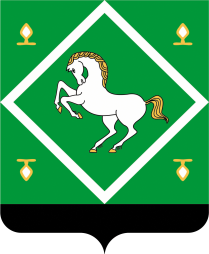 Администрация сельского поселения байгузинский сельсовет МУНИЦИПАЛЬНОГО  районаЯНАУЛЬСКИЙ РАЙОН РеспубликИ Башкортостан Приложение № 1 к распоряжению главы сельского поселения Байгузинский сельсовет муниципального района Янаульский район Республики Башкортостан от 18.12. 2017 года № 27Приложение № 2 к распоряжению главы сельского поселения Байгузинский сельсовет муниципального района Янаульский район Республики Башкортостан от 18.12. 2017 года № 27Приложение № 3 к распоряжению главы сельского поселения Байгузинский сельсовет муниципального района Янаульский район Республики Башкортостан от 18.12. 2017 года №27